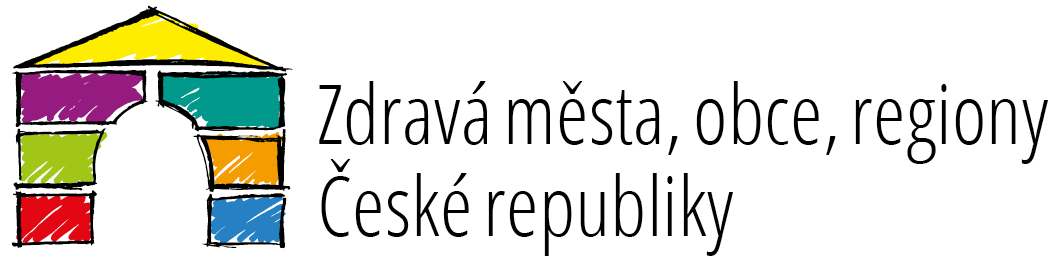 PLÁN ZLEPŠOVÁNÍ V ROCE 2021Uspořádání úklidové akce Ukliďme Česko současně s akcí Den země – příprava, realizace, vyhodnoceníTermín: březen 2021 Zodpovědnost: koordinátorParticipativní rozpočet 2021 – pravidla, přihlášky, webová prezentace, kontrola přihlášek – doplnění, prezentace návrhů, příprava hlasování prostřednictvím MR, vyhodnocení, představení vítězných projektů, dohled nad realizacíTermín: 2021 Zodpovědnost: koordinátorHarmonogram participace – vypracováníTermín: leden–březen 2021 Zodpovědnost: koordinátorAnketa Parkoviště Chebská – výroba ankety pro obyvatele, distribuce, zpětný výběr a vyhodnoceníTermín: duben–září 2021 Zodpovědnost: koordinátor ve spolupráci s odborem IaDAnketa rekonstrukce ulice Tomáškova – výroba ankety pro obyvatele, distribuce, zpětný výběr a vyhodnoceníTermín: září–říjen 2021 Zodpovědnost: koordinátor ve spolupráci s odborem IaDDny zdraví, Sportmaria2021 – příprava, realizace a vyhodnocení projektuTermín: leden–říjen 2021 Zodpovědnost: koordinátor Podzimní škola NSZM v Novém Jičíně – účast na školeníTermín: 10. – 12.11. 2021 Zodpovědnost: koordinátor Zřízení fondu Komise sociálních věcí a zdravotnictví – pravidla, systém čerpání, účelTermín: leden–červen 2021 Zodpovědnost: koordinátor + Komise sociálních věcí a zdravotnictví